В помощь педагогам«Как помочь подросткам общаться в среде ровесников во время летних каникул» 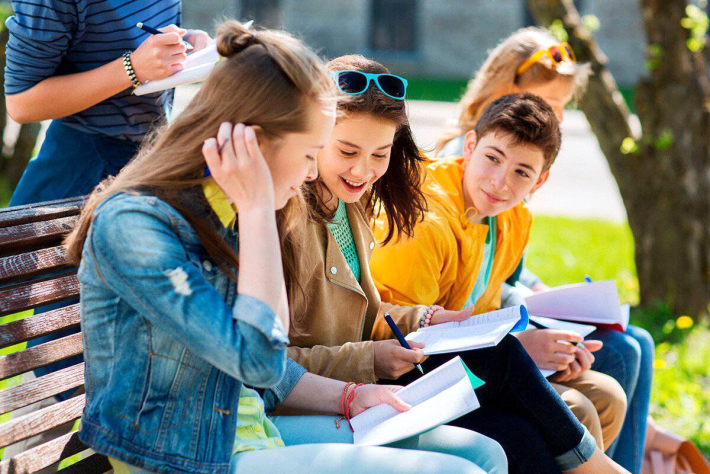           Ребята, занятия в школе закончились, у вас впереди целое лето. Чем бы заняться? Радость оттого, что впереди целых три месяца без школы, увы, может быстро смениться скукой и разочарованием, вызванным тем, что вам совершенно нечем заняться! Разве это дело? Лето – прекрасная пора возможностей:1. Наведите в комнате порядок, пригласите друзей. Всё, что вам летом не нужно, уберите подальше или просто выкиньте. Старые тетради с домашней работой можно порвать, толстые свитера – убрать в шкаф. Начните лето с чистого листа и чистой комнаты. 2. Больше гуляйте с друзьями! Покатайтесь на велосипеде – это лучшее занятие. Возможно, вы просидели всю зиму дома, а это повод сесть на велосипед и покататься по округе, пока не загудят от усталости ноги. Как вариант – позовите друзей и отправляйтесь в поход. А можете и выбраться на пляж, чтобы позагорать и поплавать. Даже если вы просто побегаете или погуляете по новым тропам, то уже хорошо – можете совместить это с выгулом собаки.3. Покатайтесь на роликах, это весело и полезно. Вполне себе приличный вариант, чтобы завести новые знакомства.4. Посещайте с друзьями музей, посмотрите достопримечательности.  Путешествуйте по родному краю. 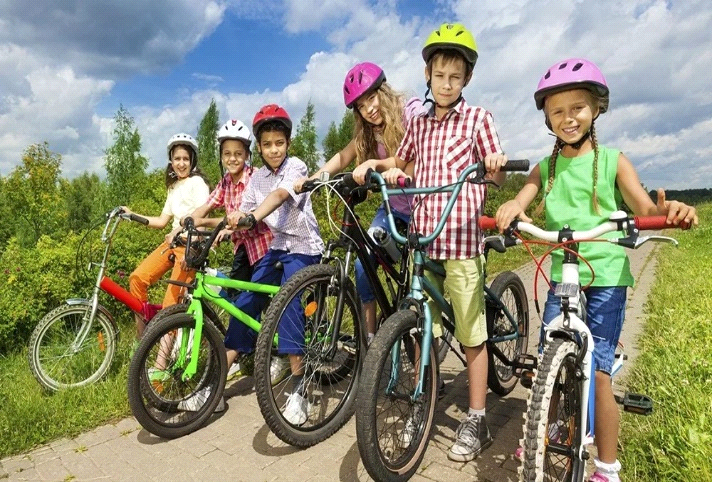 5. Начните выращивать небольшой сад, привлекая с собой друзей. Посадите цветы или овощи! Научитесь собирать урожай и делать из него поделки. Общее дело сближает! Запишитесь в местную библиотеку. Позовите друзей с собой. Почитайте книги интересных вам жанров. Журналы, энциклопедии, исторические и документальные труды – все они ждут вас в библиотеках. И они бесплатны. Выбирайте, что хотите, и читайте! Научитесь готовить, заинтересуйте друзей. Это интересно, полезно и вкусно! Наблюдайте за домашними на кухне или узнайте всё сами из интернета.Слушайте вашу любимую музыку. Музыка успокаивает и веселит. Соберите для себя «летний плейлист», который вы сможете слушать на пляже, занимаясь спортом. Песни начнут ассоциироваться у вас с отдыхом, поэтому подбирайте хорошие песни! Пересмотрите мультик, который в последний раз вы видели лет в 7. Хорошо подойдёт классика: «Кеша» или «Жил-был пёс». Хорошее настроение и капелька ностальгии гарантированы. Смотрите совместно ваши любимые фильмы. Просмотр фильмов с друзьями – даже ещё лучше! 10. Устройте летнюю фотосессию и обновите фото в социальных сетях. Сделайте декоративный памятный альбом лета. Достаньте фотоаппарат и не расставайтесь с ним целое лето, совместно с друзьями делая снимки по каждому удобному поводу, а потом скомпонуйте всё это в один альбом.  11. Научись что-нибудь делать руками и научи друзей. Умения и навыки повышают уверенность, сближают! Делайте поделки, которые давно хотели сделать, но всё никак не решались. Поищите книги о том, как нужно их делать, или статьи. Вовсе не обязательно тратить целое состояние на материалы, ведь маленький шедевр всегда можно сотворить из подручных материалов. 12. Можно созвониться со школьными друзьями и подругами. Устроить товарищеский турнир по футболу, баскетболу или волейболу. 13. А лучше, купить большой по размеру пазл и собрать его вместе хотя бы наполовину. Если хватит терпения для окончательной сборки, впоследствии его можно повесить на стену, подарить другу или подруге. На заметку!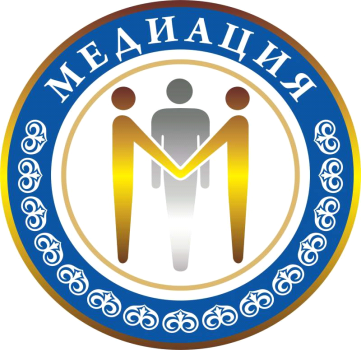 Не надо проводить целое лето за ПК, смотря сериалы и играя в игры! Воспользуйтесь возможностью провести время на улице с друзьями! Летние каникулы – та самая пора, когда многие подростки открывают для себя много нового и интересного. Информацию подготовил медиатор:  Кужелева А.В.